Министерство науки и высшего образования Российской Федерации Вольное экономическое общество РоссииУральское отделение Вольного экономического общества РоссииИнститут экономики УрО РАНУральский государственный экономический университетИнститут экономики УрГЭУКафедра экономической теории и корпоративного управления УрГЭУ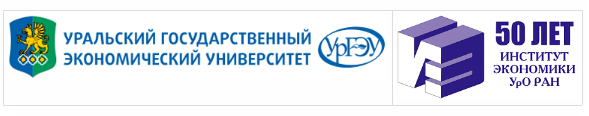 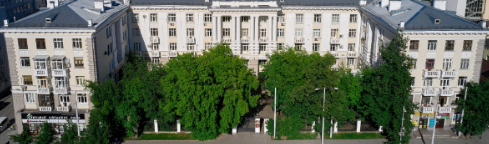 Круглый стол Актуальные проблемы экономической теорииПрограмма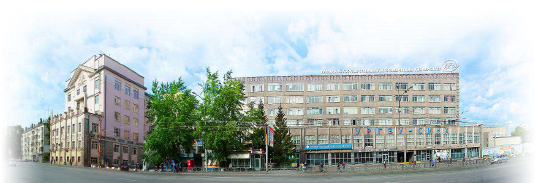 г. Екатеринбург 14 мая 2021 г.Начало работы круглого стола 14 мая 2021 г. в 14.00.Место проведения круглого стола – актовый зал Института экономики УрО РАН (г. Екатеринбург, ул. Московская, д. 29).Руководители круглого стола: Ильяшенко Владимир Владимирович – доктор экономических наук, профессор кафедры экономической теории и корпоративного управления УрГЭУВласов Максим Владиславович – ВРИО руководителя Центра экономической теории Института экономики УрО РАН, кандидат экономических наукВыступленияАльтернативные экономические теории: генезис, систематизация, оценка Берсенев В. Л. – ведущий научный сотрудник ИЭ УрО РАН, профессор, д. и. н.О причинах существования альтернативных концепций в экономической теорииКорсакова Е. А. – доцент кафедры экономической теории и корпоративного управления УрГЭУ, к. э. н.Противоречия современной экономической науки: анализ через призму целей экономических субъектов и перспектив развития обществаКомарова О. В. – доцент кафедры экономической теории и корпоративного управления УрГЭУ, к. э. н.Об эффективных траекториях экономического образованияГоломолзина Н. В. – доцент кафедры экономической теориии корпоративного управления УрГЭУ, к. э. н., Дятел Е. П. – ведущий научный сотрудник ИЭ УрО РАН, профессор, д. э. н. 